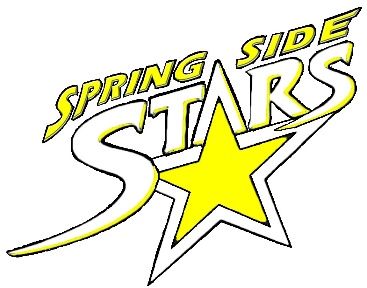          309 Taylor Ave • Box 100  Springside, SK  • S0A 4A0  Ph. 306.792.2080   Fax 306.792.4542  http://spr.gssd.caspringside schoolshine bright!2022/2023School HandbookTable of ContentsPrincipal’s Message	3Good Spirit School Division	3Important Adults at Our School	4Daily Schedule	5School Policies & ProceduresIllnesses & Absences	6Leaving the School Grounds	6Lunch & Snack	6Classroom Rules	6Hot Lunch Program	7Lost & Found	7Lockers	7School Telephone	7Bicycles	7Bussing	7Dress Code	8Weather Policy	8Fundraisers	8Homework	9Cell Phone & Personal Devices	9School Activities	 9Report Cards	9Student Conduct & Behavior	10Welcome!You will notice on the following page that there are a number of committed professionals who play a role in the academic success and well-being of your child.  Each one of these people has a different role at Springside School, but together we strive to ensure each and every child is Shining Bright! Kindly see the last page of this handbook for a detailed explanation of what exactly it means to be a STAR.Parents and community members are encouraged to be involved in the life of the school. A strong school is a foundation for and reflection of a strong community.  Springside has a great school community, let’s work together to make it even better!  Be proud of your school and tell everyone who will listen about the good things that happen at Springside School. The staff of Springside School consider our school to be similar to a learning family. Therefore, your input is very important and valued to us. If you have ideas or thoughts that you would like to share about our school, please contact me.  I look forward to working with you and your children.  Sincerely,Penny CastlePrincipalGood Spirit School Division has……a Vision that states "Learning Without Limits ... Achievement For All"… a Mission of "Building Strong Foundations to Create Bright Futures"…the Values of "Belonging, Responsibility, Respect, Learning and Nurturing, Perseverance and Diversity"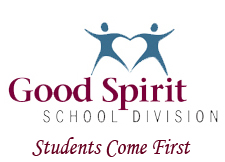 5B Schrader DriveYorkton, SKS3N 3Z4Ph.306.786.5500feedback@mail.gssd.caSpringside Star Learning Team:Teaching Staff:	Ms. Penny Castle			Principal, MY Health, 4/5 PE	Mrs. Sarah Onslow			Student Support Teacher; K-3 PE			Mrs. Karlie Hnidey			Kindergarten/Grade 1/2 Homeroom			Miss Trisha Waldbauer		Grade 2/3 Homeroom			Mrs. Jessica Smith			Grade 4/5 Homeroom				Ms. Julie Wilson			Grade 6/7 Homeroom	                                    Mr. Dean Turchinetz		Grade 7/8 Homeroom					Support Staff:	Mrs. Marcie Anderson		Admin. Assistant				           Ms.  Janelle Yanyu			Library Tech 	Ms.  Jacqui Friesen			Educational Assistant	Mrs. Kylee Omiecinski		Educational Assistant           Mrs. Amanda Goltz                       Educational Assistant	Mrs. Charlene Izuka			Educational Assistant	Mrs. Rochelle Berrns		Educational Assistant		Ms.  Tina Geisbreit                        Custodian	Ms.  Twila Seeley                          School CounselorMrs. Cindy Van Eeden		Student Services Coordinator 	Mrs. Kacey Markham		Speech Pathologist	Mrs. Maureen Blight			Occupational Therapist			Mrs. Michelle Morley		Educational Technology Consultant	Mrs. Kerrilyn Trost			Literacy Consultant	Mrs. Susan Robertson		Literacy Consultant	Mrs. Jackie Spencer		Behavior Consultant	Mr.   Bernie Breitkreuz		Bus DriverMr.   Sharon Stewart		Bus Driver			Mrs. Terri Allary 			Bus DriverMr.   Lotan Breitkreuz		Bus DriverMrs. Laura Lynn Fidek		Bus Driver		Director of Education			Mr. Quintin RobertsonSuperintendent of Schools		Mr. Mark ForsytheSchool Community Council:			Rochelle Berrns  			Chairperson	Jennifer Kriger 			Vice   ChairpersonMandy Foster      			Fundraising Chair/TreasurerLila Parsons				SecretaryTaren Neilson	MemberDanica Ruf		MemberTanis Ferguson	MemberChelsea Peters	MemberDean Turchinetz	Teacher MemberPenny Castle		Admin. MemberGSSD Trustee	Nicole PohlDaily Schedule8:05         			Supervision Begins8:20          			Bell Rings for indoors 	8:25          			Period One  	9:10          			Period Two	9:55        			Morning Recess10:10        			Period Three	10:55        			Period Four	11:40        			Lunch	12:00       			Bell Rings for Outdoors	12:20       			Bell Rings for Indoors	12:25         			Period Five	1:10        			Period Six 	1:55        			Afternoon Recess	2:10        			Period Seven2:55     			Homeroom/Bus Dismissal	2:57       			Town DismissalWe would ask that you adhere to the daily schedule when sending your child to school in the morning or back after lunch.  Please note that school supervision does not start until 8:05 each morning. Also, if you need to make a phone call to the school, we would appreciate if you could make use of the break times. This ensures minimal disruptions occur to our student’s instructional time.  School Policies & ProceduresIllnesses & AbsencesIf your child is away from school due to illness or for other reasons, please contact the school.To help all of our students remain healthy, we ask that if a child is ill, they remain at home.  However, if a child is recuperating from an illness and the parent deems it necessary that the child remain indoors at recess, please contact the school through your child’s agenda.  .  Leaving the School GroundsStudents are required to remain at school during the school day unless they are accompanied by a teacher or when they have parental permission to leave the school grounds. As a courtesy to school staff, please make alternate arrangements known prior to the start of the school day.Lunch & SnackPlease remember to send healthy snacks to school. A healthy body contributes to a healthy mind.  Suggestions for snacks are crackers and cheese, fruit or vegetables, muffins, and granola bars.  Pop, chips, and candy are not acceptable as they decrease attention spans and increase activity and noise level.  We prefer that juice boxes be reserved for lunch time only. Water bottles are permitted during class time.  We are a ‘Nut Aware’ School. This means we carefully monitor our student’s allergies, and should one student enroll with such an allergy we will ask that students and staff refrain from bringing items with nut or nut products to school. We will notify you if this is the case.Classroom Rules - LunchPlease listen to and show respect to the people around you.  It is especially important to listen to the supervisor.Stay seated unless you have permission to be up.  You should only be out of your seat to put garbage away or if you have asked permission to get a drink or use the washroom.The supervisor will dismiss students.There should be no lunch trading.  If you do not finish your lunch, do not throw it away.  Take it home so your parents do not send as much food the following day or realize what it is that you do not like.Keep your hands and feet to yourself.  Do not touch other people’s food or belongings.The noise level should be kept down.  This means quiet conversation with your neighbor.  No yelling across the room.  Lunch time is supposed to be a quiet relaxing time for you to unwind from your morning work, and to let your food digest easily.Everyone is responsible for keeping the classroom clean.Students that do not follow proper expectations in the classroom during lunch time will be given one verbal warning.  Following this warning, the student will be asked to visit the Principal and suspension from eating lunch in the classroom may occur. Please talk to your children and remind them of their lunchroom responsibilities.   Hot Lunch ProgramHot lunch will occur throughout the year. They are provided by our School Community Council. The cost is to recover expenses.  Look for monthly forms, newsletters/Reminds to inform you of such days.  Please be courteous and send back the order forms with payment when requested. Late orders are difficult to accommodate.Lost and FoundArticles which have been misplaced or left behind are placed in the lost and found box. This box is located adjacent to the playground entrance.  Students are encouraged to check the lost and found box when they lose personal belongings.  Parents are also welcome to search the box for their children’s missing belongings. The week before every major holiday we will display the lost and found box. Items unclaimed at this time will be sent to the Resource Centre or to the Salvation Army in Yorkton.  LockersStudents have access to a locker. They are the property of the school and may be opened by the principal should a reason exist.School TelephoneStudents are permitted to use the office or staffroom phone to make local calls with a staff member’s permission.  We ask that students make arrangements prior to coming to school if they want to go to a friend’s house after school. Seeking permission for such types of arrangements from school is discouraged.BicyclesStudents may, if they wish, ride a bicycle to and from school.  We would ask that they:Follow safe cycling rulesWalk bicycles at intersectionsPlease do not cut across people’s propertyPlace bicycles in racks upon arrival at schoolWalk bicycles on to school groundsRefrain from handling other student’s bicyclesAll students riding bicycles, skateboards, rollerblades, etc should wear a HELMET.BussingStudents are expected to behave in a manner which would permit the safe, comfortable operation of the school bus on which they are traveling.  School bus passengers should:Follow the instructions of their bus driverSit in their assigned seatAvoid eating or drinking on the busKeep all body parts and belongings inside the bus while ridingAvoid creating disturbances which might distract the driverRemain seated at all times while the bus is in motion.Dress CodeSpringside School is a public building that insists on respect from everyone who enters it. Therefore, any clothing or school accessories that contain offensive or suggestive words, slogans, or pictures are considered disrespectful.  As well, any clothing that promotes alcohol, drugs, or tobacco products is inappropriate.  Bare feet, short shorts, halter tops, tank tops with skinny straps or that expose the belly, are not allowed.Students are required to have both indoor and outdoor shoes; it is a courtesy that students remove their outside shoes in the entrance.  Non-Scuffing shoes are necessary for indoor use.  Students are required to wear their indoor shoes at all times. This is important in the event we need to evacuate the building.Parents must ensure that their children are appropriately dressed for the weather.  All students are expected to be outside for recess. This is dually important for bus students, as there may be unexpected delays or mechanical problems which may be enhanced by inclement weather. Proper footwear is also required.  PLEASE NOTE:  Bus drivers may refuse student access to the bus unless properly attired.  Hats and caps are to come off and remain off once inside the building.Students in grades 5-8 must have gym attire to change into for phys. ed. classes. Sweat pants, shorts, t-shirt, shoes and some personal hygiene products i.e. deodorant, shampoo and towel.Weather PolicyStudent safety is always a concern at Springside School.  A wind chill warmer than -35 will mean the students are expected to be outdoors for recess and lunch.  Before school students will be kept indoors at a wind chill of -30. Students may also be expected to stay in during rainy/thunderous conditions.  FundraisersDuring the school year our School Community Council may approve and organize several fundraising projects.  Some will be on a larger scale, while others are quite small.  All of the money raised will be put back into the school to benefit the students.  If you have any ideas, please forward them to any members of our SCC so we can add them to the list.  HomeworkStudents who make good use of their class time should be able to complete most of their assignments during school hours. Students are responsible for finding out and making up the work they have missed. We encourage parents to take an active role in their student’s homework by showing their interest and guiding or assisting them when needed.    Sometimes, the school is contacted from families who are going on a vacation and want homework for the trip. We will not issue this work and believe students who are fortunate to travel should spend their time learning about what that destination can offer. We will catch the student up on the important educational outcomes when he/she returns.Cell Phones and Personal DevicesCell phones and personal devices are to be used at the discretion of the teacher.  They can be viewed as an excellent learning tool in many cases.  They are the responsibility of the student and should be kept safe. They are never to be used at school assemblies, special events or student breaks. If a student is found with a cell phone without permission of an adult, the phone will be taken to the office and the parent/guardian will be required to pick it up at the office at their convenience.  Repeated violation of this policy will be addressed by school administration.School ActivitiesSpringside School offers a variety of extra-curricular activities. We encourage students to get involved and develop an interest in each area.  The goal of elementary school extra-curricular is to introduce and develop students’ skills and knowledge in a sport or activity, and to develop sportsmanship and healthy attitudes toward winning and losing. Positive, supportive, and respectful behaviour is expected from all involved.  It doesn’t take long for even one disrespectful player, coach, or parent/fan/friend to bring down the whole team effort.  Coaches of team sports will hold a mandatory informational meeting to communicate expectations and plans at the beginning of the year.  Parental support of the coach is vital to the success of any program.The cost is specific to the activity.  We charge a fee to recover the cost of transportation, uniforms, entry fees and equipment for each activity.  Students are expected to show dedication and commitment to their team by attending all practices.  Consequences for lack of commitment will be determined by the coach.  Parents are expected to provide transportation when required.  Students in possession of a team jersey are responsible for returning the jersey in the same condition as it was received.  Failure to do so will result in a $50.00 replacement cost.Report CardsOutcome Based Report Cards are issued three times per year:Term 1 - November 25Term 2 - March 16Term 3 - June 28Student Conduct & BehaviorOur students have a responsibility to themselves, their fellow students, their caregivers and school staff members for their conduct.  The image you project by your attitude and actions reflect on Springside School and our community.  WITS – Walk away, Ignore, Talk it out, Seek out adult helpWe have thought a lot about what it means to be a Springside Star. We have also thought a lot about the things we can do to help your child as they move through the grades, mature and grow at our school.  We ask that everyone who is connected to our building Shine Bright! This means the children, parents and adults of our school will be asked to consider each of the following points on the star: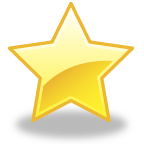 Springside School’s Expectation for Student Academic EffortTeachers will have reasonable expectations for schoolwork. Differentiation for student need will occur.Teacher’s will ask themselves: “Is this assignment crucial to meeting a specific outcome?”Non-negotiables The student and teacher should both know why the assignment is important There will be feedback on the assignment. If the teacher isn’t providing feedback on the assignment than it is not worth sending it homeOur response to the intentional non-learners needs to be consistent. We do this through communicating clear steps in consequences to the parents and the student well in advance of the initiating the steps below. Springside SchoolCode in ActionSpringside SchoolCode in ActionSpringside SchoolCode in ActionSpringside SchoolCode in ActionLocationBe RespectfulBe ResponsibleBe SafeClassroomLibraryArt RoomUse inside voices.Work cooperatively.Listen to others.Take turns talking.Be kind and helpful.Think before you speak.Respect others’ efforts and contributions.Try your best.Be on time.Be prepared.Follow the rules.Look after supplies.Use your WITS.Recycle in designated containers.Clean up your area.Hands off.Listen to your teacher.Wear inside shoes.Keep your spaces clean and tidy. (desk, locker, classroom)Halls, Stairs and EntrancesUse indoor voices.Be polite to others.Respect other people’s things.Wait your turn.Place boots or shoes neatly on shelves.Keep locker doors closed. Place backpacks neatly against the walls.Walk.Keep your hands and feet to yourself.  Clear hallways quickly.Always wear shoes.Stay to the right side.Look where you are going.RecessTalk nicely.Be friendly.Listen to others.Share and take turns.Include others.Follow the rules.Play in the proper areas.Take care of equipment.Place garbage in garbage can.Use your WITS.Play safely.Stay on school property.Follow the playground schedule.Keep your hands and feet to yourself.Wear appropriate clothing and footwear.LunchSit in a seat.Eat your own food.Use inside voice.Be kind and helpful.Listen to supervisors.Bring healthy food.Clean up your area.Recycle.Wash your hands.Eat your own food.Clean up your food mess.Stay calm and quiet.Stay in your classroom.Supervisor permission to leave school grounds.GymListen to the teacher or student that is speaking.Respond politely.Be kind to those around you.Share equipment.Practice sportsmanship.Enter equipment room with adult permission.Take care of equipment.Hang and store personal belongings in change room.Wear inside shoes.Keep your hands and feet to yourself.Enter and exit safely.Assemblies and PresentationsListen to the teacher or main speaker.Respond politely.Be kind to those around you.Raise your hand to speak.Sit properly.Stay with your class.Ask appropriate questions.Be an active listener.Clap at the appropriate time.Keep hands and feet to yourself.Listen to instructions.Enter and exit safely with class.On devices Work quietly.Respect equipment.Raise hand for help.View content appropriate to your class or assigned by teacher.Share equipment.No personal devices at breaks or noon hoursPush in chairs and keyboards.Log off.Keep area tidy.Print with teacher approval.Return school equipment when you are finished.Use appropriate research cites with all technology. Do not record/video others on the bus or in school or post to social media. It is important to respect the privacy rights of other students.BusSit appropriately.Demonstrate polite behavior.Follow the driver’s rules and instructions.Be on time for the bus.Take all belongings with you.Quietly wait in designated area.Sit in seat with hands and feet in your seat facing forward.Playground RulesPlayground RulesPlayground Rules1. Play Structure and SlidesDown the slide only.  Clear area quickly.One person per slide at a time.Feet first or on knees on the slide.Moving safely/walking on the play structure.Use play structure as intended (NO climbing on railings or roof).Down the slide only.  Clear area quickly.One person per slide at a time.Feet first or on knees on the slide.Moving safely/walking on the play structure.Use play structure as intended (NO climbing on railings or roof).2. SwingsTwisting and running through are not allowed.Do not jump off of swings.No upside down swinging.Stand clear of the swing area.Appropriate pushes on the swings.Twisting and running through are not allowed.Do not jump off of swings.No upside down swinging.Stand clear of the swing area.Appropriate pushes on the swings.3. Tire SwingsMaximum of 3 children on at a time.No standing up or jumping off.Hold on to the chains.Stand clear of swing area.Appropriate pushes on the tire swings.Maximum of 3 children on at a time.No standing up or jumping off.Hold on to the chains.Stand clear of swing area.Appropriate pushes on the tire swings.4. Basket Ball HoopsUsed with appropriate equipment.Used with appropriate equipment.5. Do not throw sand, snow, rocks or other objects not meant to be thrown.5. Do not throw sand, snow, rocks or other objects not meant to be thrown.5. Do not throw sand, snow, rocks or other objects not meant to be thrown.6. Stay in the designated areaThe ditch, road, parking lot, and yards and trees are not play areas.Ask permission to get something from these areas.The ditch, road, parking lot, and yards and trees are not play areas.Ask permission to get something from these areas.7. Sheds may be used for Antie Antie I Over or an activity approved by the supervisor.  Students must remain within sight of the supervisor.7. Sheds may be used for Antie Antie I Over or an activity approved by the supervisor.  Students must remain within sight of the supervisor.7. Sheds may be used for Antie Antie I Over or an activity approved by the supervisor.  Students must remain within sight of the supervisor.8. Courtyard8. CourtyardWeather permitting, students may eat their lunch in the courtyard.  Students must remain seated on benches.Garbage and recycling must go into the appropriate container.9. Classroom Equipment9. Classroom EquipmentIf you take it out, you take it back in.Report equipment stuck on the roof to the supervisor.10. Keep Hands and Feet to yourself everywhere outside.10. Keep Hands and Feet to yourself everywhere outside.No Play fighting.